Муниципальное бюджетное образовательное учреждение «Средняя общеобразовательная школа № 39» г. ЧебоксарыМетод «весов» в задачах гидростатики.Филиппова Н. А. – учитель физики МБОУ «СОШ № 39» г. Чебоксары.Чебоксары 2022СодержаниеВведение………………………………………………………………3Суть метода «весов»………………...………………………………..4Примеры решения задач……………………………………………..5Задача 1………………………………………………………...5Задача 2…………………………………………………….…..5Задача 3………………………………………………………...6Задача 4………………………………………………….……..6Задача 5………………………………………………...……....7Задача 6…………………………………….…………………..8Задача 7…………………………………...…………………..10Заключение………………………………………………………….12Список литературы…………………………………………………13Введение.В изучении курса физики решение задач имеет исключительно большое значение, и им отводится значительная часть курса. Решение и анализ задач позволяет понять и запомнить основные законы и формулы физики, создают представление об их характерных особенностях и границах применения. Умение решать задачи является лучшим критерием оценки глубины изучения программного материала и его усвоения. Иногда на решение задач стандартными и универсальными способами затрачивается много времени и сил. При большом количестве переменных во время решения легко запутаться. Поэтому придумываются разные методы, облегчающие решение задач определенного типа. Одним из таких методов является метод «весов». С помощью этого метода можно решать задачи по гидростатике более простым и быстрым способом. В данной работе рассмотрены задачи с олимпиад разных лет.Суть метода «весов».Пусть есть сосуд, в котором находятся жидкость и система тел. Мы выделим все, что находится в сосуде пунктиром и назовем это «содержимое». Если не конкретизировать и не пытаться расставить силы на отдельные части, то можно расставить «глобальные» силы: , внешняя сила , сила от дна . Если вся система находится в равновесии, то .Далее можно конкретизировать, что такое сила от дна:Если содержимое не касается дна, то по 3 закону Ньютона
;Если содержимое касается дна, то.Далее, если что-то происходит с содержимым (лед растаял, поплавок всплыл, нить оборвалась и т.д.), то можно проследить за изменением уровня жидкости, записав уравнения для всего содержимого в начальном и конечном состояниях.Примеры решения задач.Задача 1.В сосуде с водой плавает кусок льда. Лед тает, как изменится уровень воды?1) Поднимется; 2) опустится; 3) останется такой же;
Решение:Ответ: останется такой же, т.к. mл = mвыт жит-ти => растаявший лед займет тот же объем.Все, что «чувствуют» весы – это ρgh => если все, что плавало, после тоже плавает  => уровень воды не изменится => если в лед что-то вморожено, то => не изменится уровень.Ответ: вариант 3.Задача 2.Имеется полусферический колокол, который заполняется сверху водой через воронку. В момент, когда воды оказалось h = R, она стала подтекать. Чему равна масса колокола М, в тот момент?Решение:В момент подтекания на весы давит только вода P = ρghπR2.С другой стороны  .Приравняем эти две формулы и получим .Сократим g и, по условию задачи, подставим h=R, получим     =>   .Ответ: масса воды равна  .Задача 3.Кусок льда привязали ко дну сосуда. Сила натяжения нити Т. Найти на сколько изменилась высота воды после таяния льда.Решение:Показание весов: .Т.к. в нем сил нет  =>      =>  .Ответ: вода убыла на  .Задача 4. В кузове грузовика, скорость которого υ = 72 км/ч, стоит бочка диаметром   D = 1 м доверху наполненная водой. Грузовик резко тормозит за t = 10 с. Какой минимальной массой должна быть крышка, чтобы вода не расплескалась?Решение:Заменим крышку необходимым количеством воды:Подставим значения и получимОтвет: необходимая масса крышки 80 кг.Задача 5.Два кубика, связанные натянутой нитью находятся в воде (см. рисунок). Верхний кубик со стороной а = 10 см плавает, погрузившись в воду на три четверти своего объёма. Нижний кубик касается дна (вода под него подтекает). Сторона нижнего кубика равна а/2, а его плотность в 2 разе больше, чем у верхнего. Определите, при каких значениях плотности материала верхнего кубика возможно такое состояние системы. Плотность воды ρ = 1000 кг/м3, ускорение свободного падения можно принять равным g = 10 м/с2.Решение:Пусть объём нижнего кубика V, тогда объём верхнего 8V, и в воду погружена его часть объёмом 6V. При малой плотности верхнего кубика система отрывается от дна и нарушается условие сохранения контакта нижнего кубика с дном. Минимально возможное значение плотности ρ1 верхнего кубика соответствует обращению в ноль силы реакции опоры, действующей на нижний кубик (N = 0). Из условия равновесия из всей системыв этом случае следует:Отсюда При максимально возможной плотности верхнего кубика ρ2 он плавает при объеме погруженной части 6V, не натягивая нить (Т=0). Условие плавания верхнего кубика в этом случае имеет вид:откудаОтвет: чтобы выполнялись требования условия задачи, плотность верхнего кубика должна лежать в диапазоне 700 кг/м3 < ρ < 750 кг/м3.Задача 6.Льдинка с вмороженной в неё пулей висит на нити и частично погружена в воду, находящуюся в тонкостенном цилиндрическом стакане, стоящем на столе. Лёд не касается стенок и дна стакана. Площадь дна стакана S = 100 см2. Сила натяжения нити равна F = 1 Н. На сколько изменится уровень воды в стакане после того, как льдинка растает? Повысится он или понизится? Пуля имеет массу m = 10 г и плотность ρ = 10 000 кг/м3. Плотность воды ρ0 = 1000 кг/м3. Возможное решение: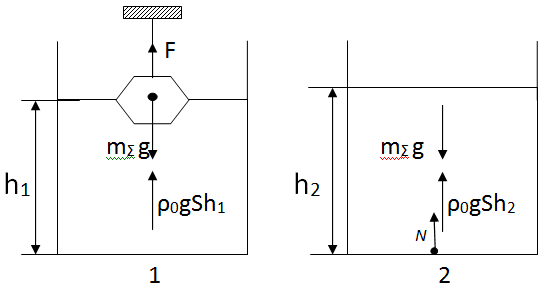 Рассмотрим внешние силы, действующие на содержимое стакана, в которое включим воду, льдинку и пулю. Сила тяжести компенсируется двумя направленными вверх внешними силами - силой F и силой давления со стороны дна. Последняя, по третьему закону Ньютона, равна по модулю силе давления на дно со стороны жидкости. Из условия равновесия содержимого стакана в исходном состоянии следует: где h1 - высота уровня воды в исходном состоянии.После таяния льдинки масса содержимого сохраняется, но изменяется уровень воды в стакане и, следовательно, давление воды около дна. Кроме этого, перестаёт действовать сила F, но на дно с силой начинает давить пуля. Новое условие равновесия содержимого стакана имеет вид: Где h2 – высота уровня воды в конечном состоянии.Вычитая из первого уравнения второе, получим выражение для изменения уровня воды в стакане: Ответ: уровень воды изменится на  так как эта величина положительная, то уровень повысится.Задача 7.Льдинка с вмороженным в неё металлическим слитком подвешена на лёгкой нити и частично погружена в цилиндрический стакан с водой так, что лёд не касается стенок стакана. Площадь дна стакана S = 100 см2. Для того, чтобы удержать льдинку в таком положении, нить перекидывают через идеальный блок, к оси которого прикладывают вертикально направленную силу F= 10 Н. На другой конец нити вешают подходящий противовес. На сколько изменится уровень воды в стакане после того, как льдинка растает? Повысится он или понизится? Масса слитка m = 100 г, плотность металла ρ = 10 000 кг/м3, плотность воды ρ0 = 1000 кг/м3. Ускорение свободного падения можно считать равным g = 10 м/с2. Противовес после таяния льда не падает в стакан. Возможное решение 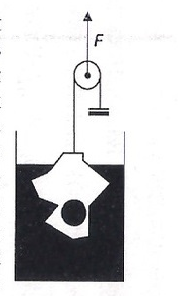 Рассмотрим внешние силы, действующие на содержимое стакана, в которое включим воду, льдинку и слиток. Сила тяжести компенсируется двумя направленными вверх внешними силами - силой натяжения нити F/2 и силой реакции дна стакана. Последняя, в свою очередь, равна по модулю силе давления на дно со стороны жидкости. Из условия равновесия содержимого стакана в исходном состоянии следует: где h1 – высота уровня воды в исходном состоянии. 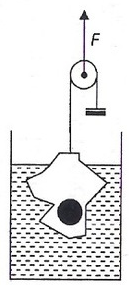 После таяния льдинки масса содержимого сохраняется, но изменяется уровень воды в стакане и, следовательно, давление воды около дна. Кроме этого, на содержимое перестаёт действовать сила F/2, но на дно с силой начинает действовать слиток. Новое условие равновесия содержимого имеет вид: где h1 – высота уровня воды в исходном состоянии.Вычитая из первого уравнения второе, получим выражение для изменения уровня воды в стакане: Ответ: уровень воды изменится на 4,1 см, так как эта величина положительная, то уровень воды в стакане повысится. Заключение.Метод «весов» — метод, помогающий решать задачи по гидростатике. Вместо того, чтобы прописывать все силы, приложенные к каждому телу, можно воспользоваться методом «весов». Благодаря этому методу можно решить сложные задачи более легким и быстрым способом. Если вы научитесь правильно и уместно использовать этот метод, то задачи такого типа дольше не будут доставлять вам проблем.Список литературыБелолипецкий С. Н. Олимпиадные задачи для учащихся десятых классов: учебное пособие / С. Н. Белолипецкий. – М.: Изд-во МГТУ им. Н. Э. Баумана, 2013.– 46 с.Семке А. Н. Нестандартные задачи по физике. Для классов естественно-научного профиля / А. И. Семке. – Ярославль: Академия развития, 2007. – 320 с.Зорин Н. И. Элективный курс. Методы решения физических задач 10-11 классы / Н. И. Зорин. – М.: ВАКО, 2007. – 336 с.Гин А. А. Теория решения изобретательских задач: учебное пособие 1 уровня: учеб-метод. пособие / А. А. Гин, А. В. Кудрявцева, В. Ю. Бубенцов. – М.: Народное образование, 2009. – 64 с.